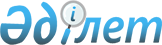 О внесении изменения в постановление акимата Акмолинской области от 30 марта 2015 года № А-4/123 "Об утверждении норматива субсидий на единицу закупаемой сельскохозяйственной продукции для производства продуктов ее глубокой переработки"
					
			Утративший силу
			
			
		
					Постановление акимата Акмолинской области от 29 января 2016 года № А-2/43. Зарегистрировано Департаментом юстиции Акмолинской области 9 марта 2016 года № 5279. Утратило силу постановлением акимата Акмолинской области от 16 апреля 2021 года № А-4/176.
      Сноска. Утратило силу постановлением акимата Акмолинской области от 16.04.2021 № А-4/176 (вводится в действие со дня официального опубликования).

      В соответствии с Законом Республики Казахстан от 23 января 2001 года "О местном государственном управлении и самоуправлении в Республике Казахстан", приказом Министра сельского хозяйства Республики Казахстан от 26 ноября 2014 года № 3-2/615 "Об утверждении Правил субсидирования затрат перерабатывающих предприятий на закуп сельскохозяйственной продукции для производства продуктов ее глубокой переработки", акимат Акмолинской области ПОСТАНОВЛЯЕТ:

      1. Внести в постановление акимата Акмолинской области "Об утверждении норматива субсидий на единицу закупаемой сельскохозяйственной продукции для производства продуктов ее глубокой переработки" от 30 марта 2015 года № А-4/123 (зарегистрировано в Реестре государственной регистрации нормативных правовых актов № 4784, опубликовано 16 мая 2015 года в газетах "Акмолинская правда", "Арқа Ажары") следующее изменение:

      приложение к вышеуказанному постановлению изложить в новой редакции согласно приложению к настоящему постановлению.

      2. Контроль за исполнением постановления возложить на первого заместителя акима Акмолинской области Отарова К.М.

      3. Настоящее постановление акимата области вступает в силу со дня государственной регистрации в Департаменте юстиции Акмолинской области и вводится в действие со дня официального опубликования. Норматив субсидий на единицу закупаемой сельскохозяйственной продукции для производства видов продуктов ее глубокой переработки
					© 2012. РГП на ПХВ «Институт законодательства и правовой информации Республики Казахстан» Министерства юстиции Республики Казахстан
				
      Аким Акмолинской области

С.Кулагин
Приложение
к постановлению акимата
Акмолинской области
от 29 января 2016 года
№ А-2/43Приложение
к постановлению акимата
Акмолинской областиот 30 марта 2015 года
№ А-4/123
Наименование сельскохозяйственной продукции
Наименование продуктов глубокой переработки
Нормативы субсидий,
тенге/литр
Молоко сырое
сливочное масло
12,0
Молоко сырое
сыр твердый
20,0